
Развлечение в старшей группе«Город мой любимый, город мой родной»Цель: Привитие  чувства уважения и любви к своей Родине, к своему городу детей старшего дошкольного возраста посредством художественно- эстетической деятельности. (Дети под музыку заходят в музыкальный зал и размещаются на места)Воспитатель: Среди зимы и хвойной пали лета,Среди вершин и рек сибирских вен,Стоит мой город посреди рассвета,Собою горд, людьми благословен.Его ветра ласкают облаками,Его кружит лихая даль степей.А он своими крепкими рукамиНа ГЭС сжимает бурный Енисей.Бегут дороги разными делами,Уходит год, за ним идет другой.Наш Красноярск шагает вместе с нами,Любимый город, светлый город мой.Россия вся такими городамиИз века в век возносится, живет.Простые люди, жизненные гаммы,Душевный свет и солнечный полет.
- Ребята, о каком сибирском городе говорится в этом стихотворении? ( о Красноярске)- А сколько лет исполнилось Красноярску(390)- Красноярск считается молодым городом и он очень красивый. Давайте вспомним, какие интересные места есть в нашем городе.(воспитатель показывает фотографии города, дети называют их,кратко описывают особенности достопримечательностей города)Муз.руководитель: Ребята, вы любите путешествовать? Каким транспортом можно отправиться в путешествие? Начнём мы наше путешествие с Красноярского железнодорожного вокзала.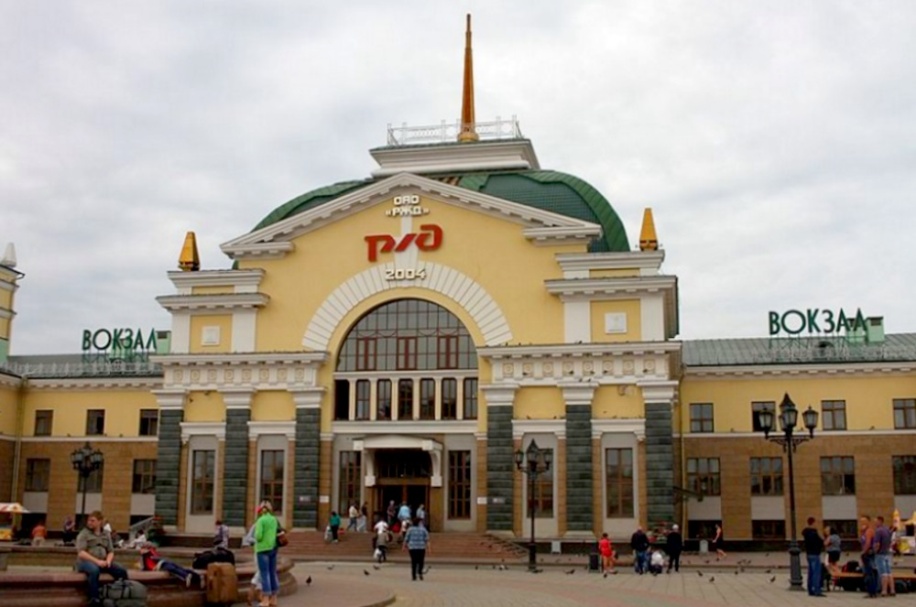 (показ слайдов , но сначала мы с вами проверим, знаете ли вы, что надо брать с собой в дорогу).Эстафета «Собери рюкзак в дорогу»Муз.руководитель: Следующая остановка нашего путешествия Драматический театр (показ фотографии).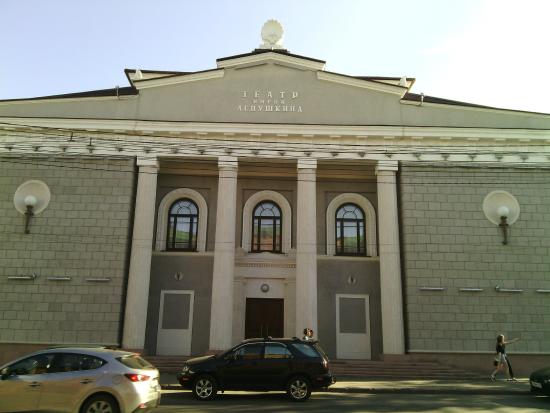 - В исполнении наших артистов мы посмотрим театральную постановку «Каша из топора»- Но вот мы остановились и у музыкального театра. Чем он отличается от других театров?(в нём идут музыкальные спектакли)И у нас есть интересная весёлая песня. Споём её вместе.Песня «Едет, едет паровоз»Муз.руководитель: Ребята, я слышу журчание воды (фото фонтана и фонограмма журчания воды).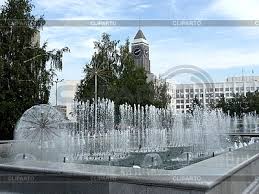 Какой красивый фонтан.Стихотворение «Это Красноярск»:Муз.руководитель: Здесь фонтаны, скверы, парки – Это Красноярск.Летом здесь бывает жарко – ЭтоКрасноярскЗдесь метро откроют скоро - Это КрасноярскЗдесь друзья и наша школа – ЭтоКрасноярскОн красивый, светлый, звонкий – городКрасноярскЭстафета «Кто быстрее наберёт воды в ведро»Муз.руководитель: В нашем городе много музеев. Один из них Красноярский художественный музей им. В.М. Сурикова.Что в нём находится? (картины знаменитых художников).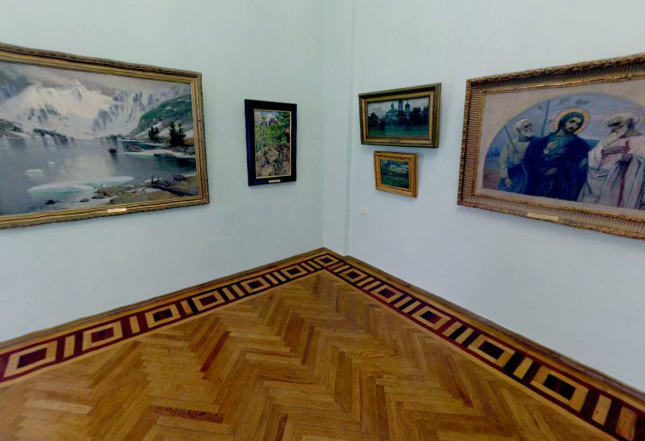 У нас в группе тоже растут маленькие художники. И сейчас мы устроим небольшой конкурс.«Конкурс юных художников»Муз.руководитель: А где сейчас мы свам и сделали остановку? (фото стадиона)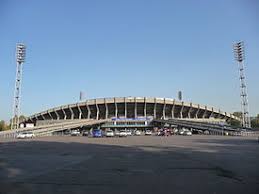 В нашем городе очень любят спорт и дети нашей группы это маленькие чемпионы. Я приглашаю мальчиков помериться силой.Игра «Перетяни канат»Дети: 1. Шар земной, как небо синий,Ленты рек, просторов ширь…Есть на глобусе Россия,А в России есть Сибирь.А в Сибири – славный город,Красноярском  мы его зовём.Больше всех он сердцу дорог.Я живу сегодня в нём.2 Новостройки и фонтаны,И сады цветут весной…А когда я взрослым стану,Будет он гордиться мной!Вот мы и вернулись обратно в детский сад. Понравилось вам путешествие по Красноярску? Давайте закончим наше путешествие весёлым танцем.Общий танец «Большой хоровод»